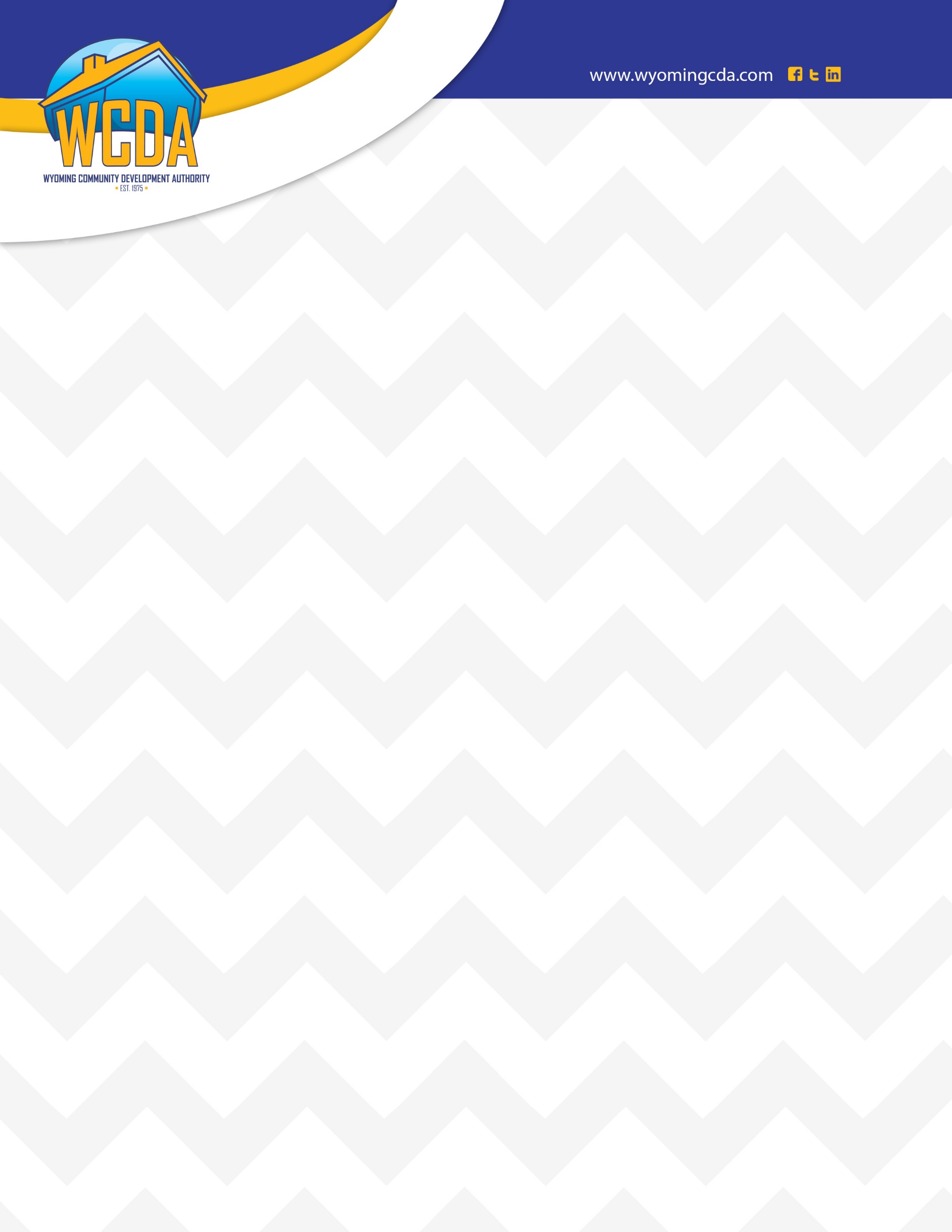 SAVE THE DATELIHTC, HOME and Fair Housing Compliance TrainingMay 11 and 12, 2017Casper, WYThis is not your registration form, only a notification as to when the training will be held.  The registration form will be sent in January. We will discuss:Tax Credit rules and Regulations, Income Qualifying for Tax Credit and HOME Projects and Fair Housing Laws and Requirements. This is your opportunity to get your questions answered.Day One: Thursday, May 11, 2017Information will focus on Tax Credit projects8:30 am to 5:00 pmYou will have 1 ½ hours for lunchDay Two: Friday, May 12, 2017Fair Housing8:30 to 12:00HOME Projects1:30 to 5:00If your project has only HOME funding, you don’t have to attend on the first day. Where:Ramkota Best Western Hotel, Casper, WYCost:Only $10 per person no matter how many sessions you attendFor questions regarding the training please email Judy Koski atkoski@wyomingcda.com or call 307-265-0603 